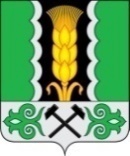 Российская ФедерацияРеспублика ХакасияСовет депутатов Аршановского сельсоветаАлтайского района Республики ХакасияРЕШЕНИЕ22.12.2020          		                 с. Аршаново	                                  №34В соответствии статьи 29 Устава муниципального образования Аршановский сельсовет Совет депутатов Аршановского сельсовета Алтайского района Республики ХакасияРЕШИЛ: 1.Утвердить план работы Совета депутатов Аршановского сельсовета на 2021 год (приложение). 2.Контроль за исполнением настоящего Решения возложить на постоянные комиссии Совета депутатов Аршановского сельсовета.Глава Аршановского сельсовета                                                   Л.Н.СыргашевПриложение к решению Совета депутатов Аршановского сельсоветаот 22.12.2020 № 34План работыСовета депутатов Аршановского сельсовета на 2021 год. I. Основными задачами деятельности Совета депутатов Аршановского сельсовета, его постоянных комиссий являются:     - исполнение Федерального закона № 131-ФЗ «Об общих принципах  организации местного самоуправления в Российской Федерации»;    - соблюдение законодательства Российской Федерации, Республики Хакасия;    - осуществление контрольных функций Совета депутатов;    - совершенствование организационно-массовой работы Совета депутатов;    - активная работа каждого депутата. II. Сессии Совета депутатов Аршановского сельсовета:III. Заседания постоянных комиссий Совета депутатов муниципального образования Аршановский сельсовет.Вопросы, рассматриваемые на заседании постоянной комиссии по бюджету, налогам и экономической политике.Вопросы, рассматриваемые на заседании постоянной комиссии по законности и охране общественного порядка и соблюдению правил депутатской этикиIV.Организационно-массовая работаГлава Аршановского сельсовета	      Л.Н.СыргашевО плане работы Совета депутатов Аршановского сельсовета на 2021 год№Проводимые мероприятияДата проведенияДокладываетГотовит1.Отчёт об исполнении бюджета  муниципального образования Аршановский сельсовет за 2020годI квартал2021 г.Мокина И.Г.Постоянная комиссия по бюджету, налогам и экономической политике2.О проведении двухмесячника по благоустройству и озеленению населённых пунктов с 1 апреля по 1 июня 2021 г.I квартал2021 г.Котожеков А.Р.Постоянные комиссии3.О внесении изменений и дополнений в Устав муниципального образования Аршановский сельсоветI квартал2020г.Котожеков А.Р.П/к по законности и охране общественного порядка и соблюдению правил депутатской этики4.Об отчете главы Аршановского сельсовета о результатах деятельности администрации Аршановского сельсовета за 2020год I квартал2020г.Сыргашев Л.Н.Постоянные комиссии5.О работе  МКП «Тепло» за 2020-2021 годыII квартал2021г.Подкопаев А.Ю.Постоянные комиссии6.Подведение итогов по благоустройству за 2 месяцаII квартал2021 г.Котожеков А.Р.Постоянные комиссии7.Отчет о реализации муниципальных программII квартал2021г.Нарылкова О.В.Постоянные комиссии8.О работе МБУК Аршановского СДК и Сартыковского сельского клуба по организации культурно-массовых мероприятий на территории муниципального образования Аршановский сельсовет за 2020 годII квартал2021г.Сергеева Н.Ю.Постоянные комиссии9.Об исполнении бюджета МО Аршановский сельсовет за первый квартал  2021 годаII квартал2021 г.Мокина И.Г.Постоянная комиссия по бюджету, налогам и экономической политике10.О состоянии охраны общественного порядка на территории Аршановского сельсоветаII квартал2021 г.Сыргашев Л.Н.Участковый уполномоченный полиции (по согласованию)Постоянные комиссии11.О совместной работе администрации Аршановского сельсовета и ДНД с несовершеннолетними и семьями, находящимися в социально опасном положенииIII квартал 2021г.Сыргашев Л.Н. П/к по законности и охране общественного порядка и соблюдению правил депутатской этики11.Об исполнении бюджета МО Аршановский сельсовет за первое полугодие 2021 годаIII квартал 2021 г.Мокина И.Г.Постоянная комиссия по бюджету, налогам и экономической политике12.О ходе подготовки муниципальных учреждений к отопительному сезону 2021-2022г.III квартал 2021г.Подкопаев А.Ю.Постоянные комиссии13.Об исполнении бюджета МО Аршановский сельсовет за девять месяцев 2021 годаIV квартал 2021 г.Мокина И.Г.Постоянная комиссия по бюджету, налогам и экономической политике14.О бюджете МО Аршановский сельсовет на 2022 г. и на плановый период 2023 и 2024 годов (в первом чтении)IV квартал 2021г.Мокина И.Г.Постоянная комиссия по бюджету, налогам и экономической политике15.О работе Совета депутатов Аршановского сельсовета во втором полугодии 2021 годаIV квартал 2021 г.Сыргашев Л.Н.Постоянные комиссии16.О плане работы Совета депутатов Аршановского сельсовета на 2022г.IV квартал 2021 г.Сыргашев Л.Н.Постоянные комиссии17.О бюджете МО Аршановский сельсовет на 2022 г. и на плановый период 2023 и 2024годов IV квартал 2021 г.Мокина И.Г.Постоянная комиссия по бюджету, налогам и экономической политике№ п/пМероприятияДата проведенияДокладчик Готовит1.Отчет об исполнении бюджета за 2020 год1 квартал 2021 г.Мокина И.Г.Члены постоянной комиссии2.Отчет об исполнении бюджета за первое полугодие 2021 года1 квартал 2021 г.Мокина И.Г.Члены постоянной комиссии3.О ходе реализации муниципальных программ в Аршановском сельсовете3 квартал 2021 годаМокина И.Г.Члены постоянной комиссииОтчет об исполнении бюджета за девять месяцев 2021 года4 квартал 2021г.Мокина И.Г.Члены постоянной комиссии4.О бюджете МО Аршановский сельсовет на 2022 год и плановый период 2023 и 2024 годов4 квартал 2021г.Мокина И.Г.Члены постоянной комиссии5.О плане работы постоянной комиссии на 2022год.4 квартал 2021 г.Мокина И.Г.Постоянные комиссии6.О плане работы Совета депутатов Аршановского сельсовета на 2022г.4 квартал 2021 г.Сыргашев Л.Н.Постоянные комиссии№ п/пМероприятияДата проведенияДокладчик Готовит1.О работе МКП «Тепло»2 квартал 2021 г.Подкопаев А.Ю.Члены постоянной комиссии2.О работе учреждений культуры2 квартал 2021г.Котожеков А.Р., руководители учреждений культурыЧлены постоянной комиссии3.О совместной работе администрации Аршановского сельсовета и общественных организаций с несовершеннолетними и семьями, находящимися в социально опасном положенииIII квартал 2021г.Сыргашев Л.Н. Члены постоянной комиссии4.О подготовке муниципальных учреждений к отопительному сезону 20212- 2022г.г.3 квартал 2021г.Подкопаев А.Ю.Члены постоянной комиссии5.Итоги благоустройства территории МО Аршановский сельсовет4 квартал 2021г.Котожеков А.Р.Члены постоянной комиссии6.О плане работы постоянной комиссии на 2022год.4 квартал 2021 г.Котожеков А.Р.Постоянные комиссии7.О плане работы Совета депутатов Аршановского сельсовета на 2022г.4 квартал 2021 г.Сыргашев Л.Н.Постоянные комиссии№ п/пМероприятияИсполнитель 1.Помощь постоянным комиссиям в подготовке вопросов на сессию, заседания постоянных комиссий, подготовке отчётов перед избирателями Аппарат управления2.Заседания постоянных комиссий согласно плану работыПредседатели постоянных комиссий3.Проведение культурно-массовых мероприятий на День Победы и Чыл Пазы, День села в населенных пунктах Аршановского сельсовета, подведение итогов по благоустройствуАппарат управления, депутаты по избирательным округам